South Panola School District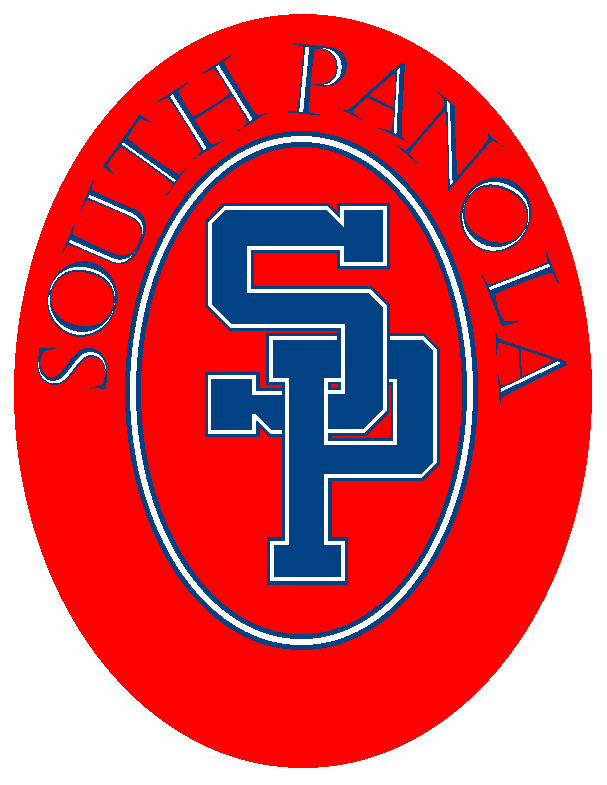 209 Bothe Street, Batesville, Mississippi 38606Phone (662) 563-9361/Fax (662) 563-6077	Web Site: www.spsd.k12.ms.usProviding Opportunities for Educational Excellence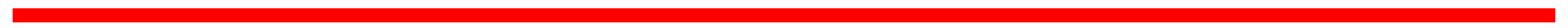 NOTICE TO PROPOSERSRFP – INTERVENTION PROGRAMSADDENDUM 1January 4, 2024Add the following:Change the date to submit the proposals until 10:00 AM, January 30, 2024.2.0 Central Auction House RFP Number is 38304837.3.0 Questions and District Responses (see next page)End of addendum 1.Question: Will electronic signatures be accepted for this RFP? District Response: YesQuestion: Is the district looking for one solution that covers grade bands k-5?District Response: NoQuestion: Will the district accept multiple solutions to cover grades k-5?District Response: YesQuestion: Can you confirm that business registration in MS is a hard requirement in order to have our proposal considered by the district? District Response: YesQuestion: Would it be suitable to state that we are a foreign company without business operations in the state, and therefore not required by the Secretary of State to register?District Response: NoQuestion: Will the district accept a subset of the k-5 grade span (e.g. and intervention program for grades k-3)?District Response: YesQuestion: Does the district require any samples to be included with our submission?District Response: NoQuestion: Are common core standards alignment acceptable if included in our submission? District Response: YesEnd of addendum 1.